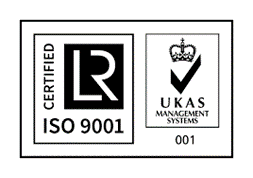 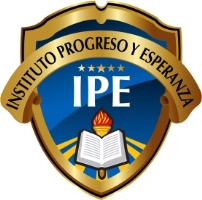 ACTUALIZACIÓN: 11/08/23MESDÍASección ORGANIZACANTAHORASeptiembre  8Preescolar Pastoral EducativaMadres  8:00 a.m.Octubre 6Primaria Pastoral educativa Fernando Alcántara 8:00 a.m.Octubre 6Noviembre 8Secundaria Pastoral educativa Fernando Alcántara 8:00 am Noviembre 8Noviembre 8Noviembre Diciembre8Preparatoria Pastoral educativa Coro de preparatoria 8:00 am .DiciembreFebrero 14Preescolar Pastoral educativa Fernando Alcántara 8:00 a.m.Marzo 8Primaria Pastoral educativa Fernando Alcántara 8:00 a.m.Abril 8 PrepaPastoral educativa Fernando Alcántara 8:00 a.m.Mayo  8Secundaria Pastoral educativa Profesor Lechuga 8:00 a.m.Junio  7Preparatoria  Pastoral educativa Fernando Alcántara 8:00 a.m.Julio   18Primaria   Pastoral educativa Fernando Alcántara 8:00 a.m.Julio   16Preescolar Pastoral educativa Fernando Alcántara 8:00 a.m.Julio   17Secundaria Pastoral educativa Profesor Lechuga 8:00 a.m.